CONTACT DETAILS OF THE BODY SUBMITTING THE QUALIFICATION FILE Name and address of submitting body:Logistics Sector Skill Council No. 480 A, 7th floor Khivraj Complex 2, Anna Salai, Nandanam, Chennai – 600 035Name and contact details of individual dealing with the submissionName				: Ms. Reena MurrayPosition in the Organization	: Head – Standards & Quality AssuranceAddress if different from above	: Same as above Tel number			: 044 4851 4607E-mail address			: reena@lsc-india.comList of documents submitted in support of the Qualifications FileModel Curriculum having indicative list of equipment, lesson plan with training duration and trainer qualification.Letter from the Ministry supporting the need of the qualification.Industry validationsModel Curriculum to be added which will include the following:Indicative list of tools/equipment to conduct the trainingTrainers’ qualificationLesson PlanDistribution of training duration into theory/practical/OJT componentSUMMARY SECTION 1 ASSESSMENT Please attach most relevant and recent documents giving further information about assessment and/or RPL.  Give the titles and other relevant details of the document(s) here.  Include page references showing where to find the relevant information. ASSESSMENT EVIDENCEComplete a grid for each component as listed in “Formal structure of the qualification” in the Summary.  NOTE: this grid can be replaced by any part of the qualification documentation which shows the same information – ie Learning Outcomes to be assessed, assessment criteria and the means of assessment.  25. Assessment evidences Title of Component:  SECTION 226. EVIDENCE OF LEVEL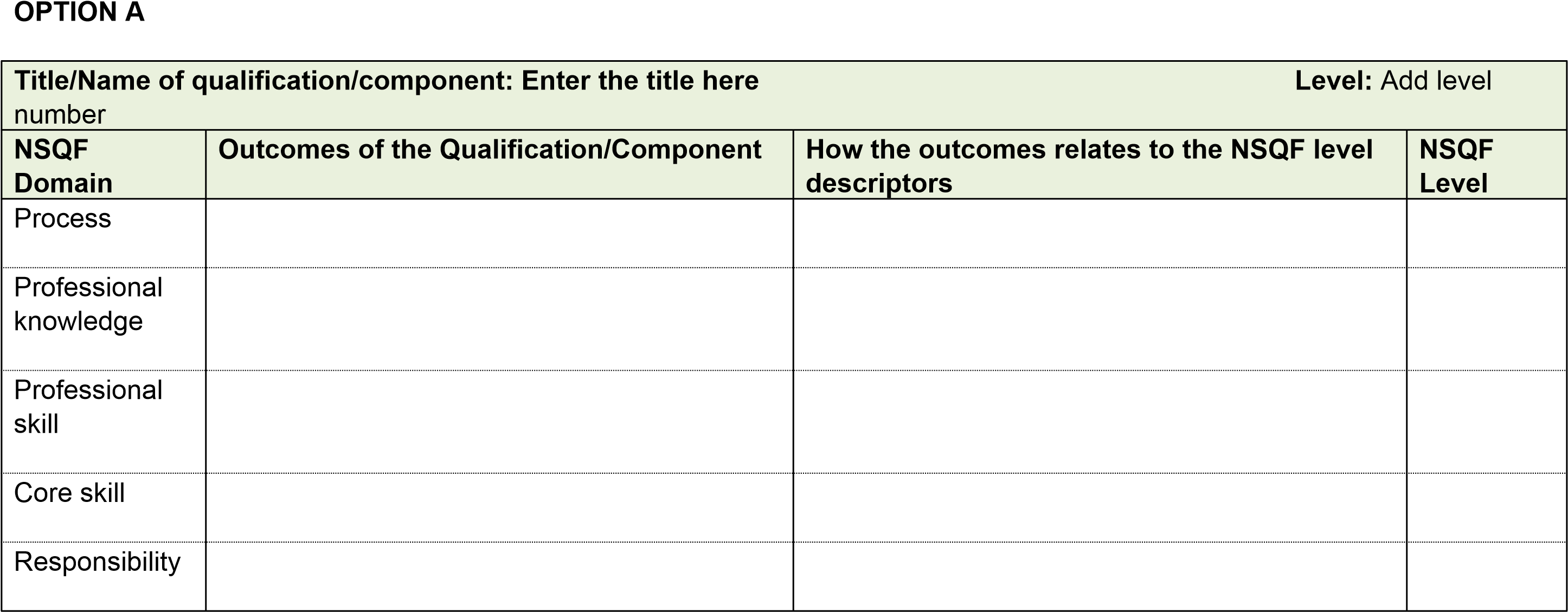 Option B: SECTION 3 EVIDENCE OF NEEDPlease attach most relevant and recent documents giving further information about any of the topics above. Give the titles and other relevant details of the document(s) here.  Include page references showing where to find the relevant information.SECTION 4 EVIDENCE OF PROGRESSIONPlease attach most relevant and recent documents giving further information about any of the topics above.  Give the titles and other relevant details of the document(s) here.  Include page references showing where to find the relevant information.1Qualification TitlePacking Specialist2Qualification Code, if anyLSC/Q02013NCO code and occupationNCO-2004/4134Nature and purpose of the qualification (Please specify whether qualification is short term or long term)Nature: Certificate course of Packing SpecialistLong termPurpose: Learners who attain this qualification are competent in warehousing operation and can get a job as Packing Specialist to Prepare for Packing, Perform packing, Perform post packing activities, Carry out housekeeping5Body/bodies which will award the qualificationLogistics Sector Skill Council6Body which will accredit providers to offer courses leading to the qualificationLogistics Sector Skill Council7Whether accreditation/affiliation norms are already in place or not , if applicable (if yes, attach a copy)YesBoth accreditation and affiliation are done by LSC based on due diligence report via SIP8Occupation(s) to which the qualification gives accesspack items that have been picked or require binning.9Job description of the occupationPacking Specialist in the Logistics industry is also known as Packer, Floor Staff, Warehouse Associate. Individuals in this role need to pack items that have been picked or require binning. Individuals are responsible for packing items that require additional pre-packing or outbound packaging. Additional responsibilities could at times include loading and unloading cargo, labelling, re-packaging items and documenting cargo that has been moved. The difference in tasks performed under the Packer role thus varies according to the volume of operations, however the core function of the role is to pack items according to the nature of the product either for storage or transportation.10Licensing requirementsTrained in packing techniques11Statutory and Regulatory requirement of the relevant sector (documentary evidence to be provided)Not applicable12Level of the qualification in the NSQF313Anticipated volume of training/learning required to complete the qualification210 hours14Indicative list of training tools required to deliver this qualificationFor a class of 30 candidatesTeaching board – 1White board – 1Printer – 1Projector – 1Video player or TV - 1Computer – 15Stationaries – 30Marker - 2MHE equipments – 1 Pallets – 2Storage bins – 2Packaging devices – 10Packaging tools - 5Corrugated cardboard boxes – 1Plastic bags - 5Packaging symbols & standards – 5Scanner - 15PPE – 15SOP – 10Alarm – 115Entry requirements and/or recommendations and minimum age12 grade passOR Completed 2nd year of 3-year diploma (after 10th) and pursuing regular diplomaOR 10th grade pass plus 2-year NTCOR 10th grade pass plus 1-year NTC plus 1 year NACOR 8th pass plus 2-year NTC plus 1-Year NAC plus CITSOR 10th grade pass and pursuing continuous schoolingOR 10th Grade Pass with 2 years releavnt experienceOR Previous relevant Qualification of NSQF Level 3.0 with minimum education as 8th Grade pass with 3 year relevant experienceOR Previous relevant Qualification of NSQF Level 3.5 with 1.5 year relevant experience with minimum age of 18 years completed.16Progression from the qualification (Please show Professional and academic progression)Warehouse Executive. 17Arrangements for the Recognition of Prior learning (RPL)LSC currently undertakes RPL through the following modes – The companies outreach to LSC regarding their requirement for RPL. LSC arranges for a trainer or a training agency to conduct the RPL programme post which, LSC will conduct assessment and provide certification for the sameThe training centres run RPL courses in coordination with industry and companies and post the course, LSC will conduct assessment and certificationThe companies reach out to LSC regarding RPL requirements. They conduct their own training as per the RPL requirements and post training LSC reviews the program, assessing the trained candidates and provides certification.LSC has developed an online RPL assessment application which will be MCQ based test and VIVA video submission.18International comparability where known (research evidence to be provided)Under Study19Date of Approval 15th February 202320Date of planned review of
the qualification.15th August 202315th August 202315th August 202321Formal structure of the qualificationTitle of unit or other componentMandatory/
OptionalEstimated size
(learning hours)LevelAMandatory componentsLSC/N2308 : Prepare for PackingMandatory153LSC/N2309: Perform PackingMandatory603LSC/N2310: Perform post Packing ActivitiesMandatory153Employability SkillsMandatory1203Sub Total (A)210 HrsOptional/ elective componentNABSubtotal BTotal (A+B)    210 Hrs22Body/Bodies which will carry out assessment:All the empanelled assessment agency will do the assessment23How will RPL assessment be managed and who will carry it out?  RPL courses would be conducted based on the demand and requirement of industry as and when they approach LSC.  There are four ways of conducting RPL assessments -The companies outreach to LSC regarding their requirement for RPL. LSC arranges for a trainer or a training agency to conduct the RPL programme post which, LSC  will conduct assessment and provide certification for the sameThe training centres run RPL courses in coordination with industry and companies and post the course, LSC will conduct assessment and certificationThe companies reach out to LSC regarding RPL requirements. They conduct their own training as per the RPL requirements and post training LSC reviews the program, assessing the trained candidates and provides certificationLSC has developed an online RPL assessment application which will be MCQ based test and VIVA video submission.24Describe the overall assessment strategy and specific arrangements which have been put in place to ensure that assessment is always valid, reliable and fair and show that these are in line with the requirements of the NSQF.LSC has ensured to have a valid, consistent and fair show of assessments by having an assessment policy and process in place and LSC has also set the minimum qualification and experience criteria. Assessment policy of LSC1) All the assessments have to be carried out based on the criteria code set by LSC in qualification packs. 2) Qualification and experience have to be set for the assessors. 3) LSC will insist the assessment body to hire honest and fair assessors with relevant experience prescribed by LSC. 4) Assessment bodies will strictly stick to the norms prescribed by LSC when conducting assessments. 5) Assessment schedules have to strictly adhere to as agreed in advance by assessment body and LSC. 6) Reporting of MIS by the assessment body to LSC has to be with in the agreed time lines. 7) Assessment bodies have to ensure that assessments are conducted in a fair and honest manner 8) Any negative remark on the assessor or assessment body if proven will be black listed by LSC 9) Assessment tools should be designed to test both practical skills and theoretical knowledge. 10) Parameters for assessing student’s abilities or understanding should be aligned to the relevant competencies that are expected to be acquired at the end of the training. 11) Expected standards of performance for each competency should be clearly defined and Student’s performance assessed against these standards. 12) Questionnaires/ test papers should be as objective as possible (restrict use of open-ended questions to the minimum) such as multiple-choice questions, yes/no or True / False types based on blue print. 13) Questions framed as per blueprint and without ambiguity by SMEs.14) All assessments should be scored carefully and a log of all scores for every candidate Maintained. 15) Hard copies and soft copies of assessment forms and scores should be maintained and be readily available for any audit by LSC / NSDC or third partyAssessment strategy:Assessment process to be adhered by assessment bodies and LSC1) Logistics Sector Skill Council to inform the assessment body on assessment details at least 2 weeks in advance 2) Assessment body to appoint an assessor for the assessment details shared by Logistics Sector Skill Council and inform the assessor details to Logistics Sector Skill Council at least 1 week in advance from the date of assessment. 3) Assessment bodies to design the question paper for theory, practical & viva as per blueprint and submit to logistics sector skill council while empanelment of AA. 4) Logistics Sector Skill Council to approve the Question banks within 7 days from submission. 5) Assessment bodies to ensure that the assessor reaches the assessment location at least before 1 hour in advance from the time of assessment. 6) Assessor to start the assessment exactly on the time instructed by Logistics Sector Skill Council. 7) Assessor to verify the candidates with any valid Govt. id preferably Aadhar and also collect a copy of ID proof produced by the candidate. 8) Assessor to record all the evidence as per assessment protocol of Logistics Sector Skill Council 9) Assessment bodies to submit the result to logistics sector skill council within 3 days of time from the date of assessment through LSC MIS portal.10) Assessment bodies to submit the result in Skill India Portal within 2 days of time from the date of LSC approval in LSC MIS portal.11) Assessment body to maintain hard and soft copies of assessment sheets and produce to Logistics Skills Council on demand.12) To pass the Qualification Pack, every trainee should score a minimum of 70% for NSQF level 4 & above job roles and 50% for NSQF level 1 to 3 job roles.  13) In case of unsuccessful completion, the trainee may seek Re-assessment on the QP. 2. ASSESSORS – Eligible assessors will get certification through TOA programme with 2 years validityThe eligibility of assessors for “Job role – Packing Specialist” are as follows:Any degree2 years of industrial experience3. ELIGIBILITY TO APPEAR IN THE EXAM:Minimum Educational Qualification: 10th Grade pass + No Experience required
or  10th grade pass and pursuing continuous schooling + No Experience required 
or  8th grade pass with two years of NTC + No Experience required
or  8th Grade pass with 1 year NTC + 1 year NAC 
or  8th Grade pass with 1 year NTC + 1 year CITS 
or  8th Grade pass + 2 year relevant experience
or  5th Grade pass + 5  year relevant experience
or  Loader/ Unloader -  NSQF Level 2.5 + 2 year relevant experience4. MARKING SCHEME:5. PASSING MARKS: Every trainee should score minimum 50%6. RESULTS AND CERTIFICATION: Logistics Sector Skill Council1. LSC have created 16 points check list to collect on the day of assessment.2. Assessment agencies must ensure to collect all the evidence without fail.3. Training Partner must cooperate on collecting assessment evidence.4. Candidates must present with their original Aadhaar’s and alternative id proof which is having clear face picture on the day of assessment.5. Assessment agency must submit all the collected evidence through LSC MIS portal.Outcomes to be assessed/NOSs to be assesedAssessment criteria for the outcome1. LSC/N2308 : Prepare for PackingTo be competent, the user/ individual on the job must be able to:receive list of items that require packing from supervisor and determine schedule based on inbound/outbound timelines receive the goods that require pre-packing/ packing from picker or binnerverify that all the items are listed on the inventory listmake notes for a report on any variances in quality of load, scheduled timehandle the items with care to ensure minimal damage to person and gooidentify any discrepancies such as physical damage, quantity variance, wrong part number, wrong document, damages etc.notify the supervisor of any damaged items that need to be fixednotify administration for any additional orders that need to be placed to replace misplaced/irreparable itemsnotify administration or supervisor in case of any other variances and errorscheck packing requirements for each type of productensure packing material required for all products to be packed are available in packing areainform supervisor once material is assembled in packing areainform supervisor of any additional material requiredclean and prepare any packing boxes or containers before performing packingcoordinate with picker on timelines for batches of packed goods to be handed overcomply with health and safety regulations and procedures in case of fire, chemical hazards, bio-hazards, etc.wear all safety equipment including protective gear, helmets etc.follow organization procedures with respect to security, materials handling and accidentsmaintain distance between moving machinery and stay within designated areaspark or handover pallet trolleys/carts in case of shift breaks to authorized personneladhere to security regulations of the company2. LSC/N2309: Perform PackingTo be competent, the user/ individual on the job must be able to:ensure all items that require packing are at the appropriate packing arealocate the appropriate bays and bins for the packages unloadedassist picker/binner with moving goods to packing areaif required enlist the assistance of a forklift or pallet truck operator for moving goodsidentify any errors occurring prior to the packing process such as damaged/misplaced goods/wrong labels and report the problems accordinglyseparate goods that require packing and those requiring pre-packingapply pre-packing methods specified by the organizational procedure to the type of goods, size of ordersapply packing methods specified by the organizational procedure for the type of goods and size of ordersprovide additional packing for fragile goods with protective materials, such as bubble wrap and polystyrene chipscheck to ensure container/packing material is damage freemeasure, weigh, and count products and materialsexamine and inspect containers, materials, and products in order to ensure that packing specifications are met.seal and label each container/package if requiredmark and label containers if requiredseal containers with glue and fasteners.tag containers with marking for internal processing, if required by organizational procedureremove completed or defective products or materials, placing them on moving equipment such as conveyors or in specified areas such as loading docksverify all items are labeled and packed appropriatelystack and pile finished goods into containersmove completed packages for loading/binning/storage or hand over to relevant picker/binner/loadercomply with health and safety regulations and procedures in case of fire, chemical hazards, bio-hazards, etc.wear all safety equipment including protective gear, helmets etc.follow organization procedures with respect to security, materials handling and accidentsmaintain distance between moving machinery and stay within designated areasmaintain a clean, neat and orderly working area3. LSC/N2310: Perform Post Packing ActivitiesTo be competent, the user/ individual on the job must be able to:review packing lists to ensure all activities have been completedreport the status of inventory that has been damaged/misplaced report the status of inventory that has been successfully packed and storedreport the status of goods that has been successfully packed and transportedassist supervisor with generation of packing slip if requiredinform the supervisor of any difficulties due to task loads or time limitsfill out administrative forms and complete all organizational formalities for damages/accidents that occurred post-packingmaintain database of packagesfill in orders for new materials required with supervisors assistancecomply with health and safety regulations and procedures in case of fire, chemical hazards, bio-hazards, etc.wear all safety equipment including protective gear, helmets, gloves etc.follow organization procedures with respect to security, materials handling and accidentsmaintain distance between moving machinery and stay within designated areasadhere to security regulations of the company4. DGT/VSQ/N0104: Employability Skills (120 Hours)To be competent, the user/ individual on the job must be able to:understand the significance of employability skills in meeting the current job market requirement and future of work.identify and explore learning and employability relevant portalsresearch about the different industries, job market trends, latest skills required and the available opportunities.Constitutional values – Citizenshiprecognize the significance of constitutional values, including civic rights and duties, citizenship, responsibility towards society etc. for personal growth and the nation's progressfollow personal values and ethics such as honesty, integrity, caring and respecting others, etc.follow and promote environmentally sustainable practicesrecognize the significance of 21st Century Skills for employmentpractice the 21st Century Skills such as Self-Awareness, Behavior Skills, time management, critical and adaptive thinking, problem-solving, creative thinking, social and cultural awareness, emotional awareness, learning to learn etc. in personal and professional lifeadopt a continuous learning mindset for personal and professional developmentuse English as a medium of formal and informal communication while dealing with topics of everyday conversation in different contextsspeak over the phone in English, in an audible manner, using appropriate greetings, opening, and closing statements both on personal and work frontread and understand routine information, instructions, emails, letters etc. written in Englishwrite short messages, notes, letters, e-mails etc., using accurate Englishidentify career goals based on the skills, interests, knowledge, and personal attributesprepare a career development plan with short- and long-term goals.follow verbal and non-verbal communication etiquette while communicating in professional and public settingsuse active listening techniques for effective communicationcommunicate in writing using appropriate style and format based on formal or informal requirementswork collaboratively with others in a teamensure personal behavior, conduct, and use appropriate communication by taking gender into considerationempathize with a PwD and aid a PwD, if askedescalate any issues related to sexual harassment at the workplace in accordance with the POSH Actidentify and select reliable institutions for various financial products and services such as bank account, debit and credit cards, loans, insurance etc.carry out offline and online financial transactions, safely and securely, using various methods and check the entries in the passbookidentify common components of salary and compute income, expenses, taxes, investments etc.identify relevant rights and laws and use legal aids to fight against legal exploitationoperate digital devices and use their features and applications securely and safelycarry out basic internet operations by connecting to the internet safely and securely, using the mobile data or other available networks through Bluetooth, Wi-Fi, etc.display responsible online behavior while using various social media platformscreate a personal email account, send and process received messages as per requirementcarry out basic procedures in documents, spreadsheets and presentations using respective and appropriate applicationsutilize virtual collaboration tools to work effectivelyidentify different types of Entrepreneurship and Enterprisesuse research and networking skills to identify and assess opportunities for potential businessdevelop a business plan and a work model, considering the 4Ps of Marketing- Product, Price, Place and Promotionidentify sources of funding, anticipate, and mitigate any financial/ legal hurdles for the potential business opportunityidentify different types of customersidentify and respond to customer requests and needs in a professional manneruse appropriate tools to collect customer feedbackfollow appropriate hygiene and grooming standards.create a professional Curriculum vitae (Résumé)search for suitable jobs using reliable offline and online sources such as Employment exchange, recruitment agencies, newspapers etc. and job portals, respectivelyapply to identified job openings using offline /online methods as per requirementanswer questions politely, with clarity and confidence, during recruitment and selectionidentify apprenticeship opportunities and register for it as per guidelines and requirementsTitle/Name of qualification/component:  Packing Specialist (NSQF – 3)Title/Name of qualification/component:  Packing Specialist (NSQF – 3)Title/Name of qualification/component:  Packing Specialist (NSQF – 3)Title/Name of qualification/component:  Packing Specialist (NSQF – 3)NSQF DomainOutcomes of the Qualification/ComponentHow the job role relates to the NSQF level descriptorsNSQF
LevelProcessThe individual in the job requires to:instruct the job holder in his/her task perform the packing activitiesReceive the goods that require pre-packing / packing from picker or binnerThe process is based on the schedule from supervisor and the packing list from the customer. These instruct the job holder in his/her task perform the packing activities. Receive the goods that require pre-packing / packing from picker or binner and verify all items are as per inventory list. Packing activity has to be performed depending upon the types of goods as per customer requirement. Warehouse packing activities and regular housekeeping are repetitive and have a limited range.3Professional
knowledgeS/he would have knowledge of basic knowledge on types of goods received for packing and packing requirementsbasics of various product’s quality to identify the physical damage, Quantity variance, wrong part number, wrong document,The job holder have to possess knowledge on types of goods received for packing and packing requirements. S/he to know the outbound packaging, labelling norms and company / product details. The job holder has to understand label descriptions and check it for any typo errors and discrepancies. S/he has to possess knowledge on basics of various product’s quality to identify the physical damage, Quantity variance, wrong part number, wrong document, damages while unloading and to know and understand basic safety, security and maintenance regulations and procedures as per organization policy.3Professional
skillRecall and demonstrate the ability to suggest methods to streamline the packing / pre packing techniques.The job holder has to suggest methods to streamline the packing / pre packing techniques. Packing requires the completion of a number of related predictable and routine tasks. The jobholder must have practical skills of applying different prescribed packing methods with regard to the type and volume of goods. S/he has to perform counting in a systematic manner. Have to understand the customer timelines and ensure to complete the packing task within the stipulated timeline.3Core skillcommunicate effectively with Supervisor and PeersThe job holder communicates clearly with the Supervisor and Peers to understand the packing requirements. S/he read and understands the codes as per company procedures, handling instructions / labels such as ‘fragile’ or ‘heavy’, company’s safety and operating signs on the shop floor. In case of errors, damage and other irregularities / discrepancies communicates effectively with the supervisor. S/he must be able to understand the alphanumerical coding on the labels. To fill out appropriate forms and documents, write and re-write labels in case required, the job holder has to exhibit effective written communication which will be of routine in nature.3ResponsibilityThe individual is responsible for packing items that have been picked or require binningpacking items that require additional pre packing or outbound packagingThe job holder in this role need to pack items that have been picked or require binning, responsible for packing items that require additional pre packing or outbound packaging. Additional responsibilities could at times include loading and unloading cargo, labelling, re-packaging items and documenting cargo that has been moved. S/he has limited individual responsibility as the work is done under instruction and supervision. S/he is responsible for own work within defined limited range of jobs.327Estimated uptake of Qualification? BasisWhat evidence is there that the qualification is needed? What is this qualification and what is the basis of this?(Applicable for SSCs)Need for the qualificationWhile collecting data from the companies for the occupational map, we also took feedback from industry players regarding the skill gap that they foresee and select areas where the requirement is immediate and or expected to come in near future for which qualification packs development, was to be prioritized.  This was largely based on volume of people required, quantitative and qualitative shortfall which the Industry feels they face. Governing council of LSC gave final approval and endorsement for the same.The same are also indicated in various skill studies conducted for the logistic sector – Skill requirement in logistics sector   https://drive.google.com/file/d/0B5rqF9xqytDIUlF4WEtyWXJBblE/view?usp=sharingIndustry RelevanceAs part of the exercise for development of qualification pack and Q-file, LSC interacted with industry bodies, select companies and collected validation from industry players employing people for this job role in the sub-sector. The details of the industry interaction and validation collected have been shared as a separate folder along with the Q file. Usage of the qualificationThe information related to past uptake performance of previous QPs related to warehousing sector at level 3 and level 4 job roles is not available in the public domain. Hence, the uptake for this qualification cannot be assessed from their uptake. Also, the QPs have been in the system for only about a year.Estimated uptakeSkills Gap Analysis Reports for industry demand and secondary research data, though these do not lead to accurate demand projection.  The link to NSDC Human Resource & Skills Requirement in Logistics Sector ishttps://drive.google.com/file/d/0B5rqF9xqytDIUlF4WEtyWXJBblE/view?usp=sharing28Recommendation from the concerned Line Ministry of the Government/Regulatory body. To be supported by documentary evidenceApproval has been given by Line Ministry on 3rd August 2021.29What steps were taken to ensure that the qualification(s) does (do) not duplicate already existing or planned qualifications in the NSQF? Give justification for presenting a duplicate qualificationNCVET list of Approved and Under-Development QPs was checked prior to commissioning the work 30What arrangements are in place to monitor and review the qualification(s)? What data will be used and at what point will the qualification(s) be revised or updated? Specify the review process hereQualification that has been developed would be valid for 3 years from the date of upload in NQR. Periodical interaction with the training partners to gather feedback in implementation. Employer feedback will be sought post-placement on performance and training standards31What steps have been taken in the design of this or other qualifications to ensure that there is a clear path to other qualifications in this sector?Show the career map here to reflect the clear progressionOccupational and career maps indicating horizontal and vertical mobility have been created and are being used.